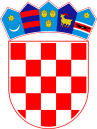   REPUBLIKA HRVATSKAVARAŽDINSKA ŽUPANIJA         OPĆINA VINICA	Općinsko vijećeKLASA: 024-04/23-01/URBROJ: 2186-11-23-1Vinica, prosinca 2023.Na temelju članka 41. stavka 1. Zakona o predškolskom odgoju i obrazovanju (“Narodne novine” br. 10/97, 107/07, 94/13, 98/19, 57/22, 101/23) te članka 30. Statuta Općine Vinica („Službeni vjesnik Varaždinske županije“, broj 30/20 i 09/21), Općinsko vijeće Općine Vinica na sjednici održanoj dana _ prosinca 2023.godine donosiODLUKUo davanju prethodne suglasnosti na 1. Izmjene i dopune Pravilnika o radu Dječjeg vrtića VinicaČlanak 1.Daje se prethodna suglasnost na 1. izmjene i dopune Pravilnika o radu Dječjeg vrtića Vinica, a prema prijedlogu Upravnog vijeća Dječjeg vrtića Vinica, od dana 15. Prosinca 2023. godine. Članak 2.Prijedlog 1. Izmjena I dopuna Pravilnika o radu Dječjeg vrtića Vinica, sastavni su dio ove Odluke. Članak 3.Ova Odluka objaviti će se u “Službenom vjesniku Varaždinske županije”.								PREDSJEDNIK							Općinskog vijeća Općine Vinica								Predrag Štromar